КОМПЛЕКСНЫЙ ЦЕНТР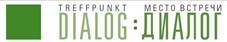 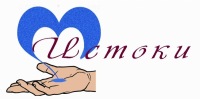 СОЦИАЛЬНОГО ОБСЛУЖИВАНИЯ НАСЕЛЕНИЯПЕТРОЗАВОДСКОГО  ГОРОДСКОГО ОКРУГА«ИСТОКИ»e-mail: istoki@karelia.ru	           сайт:  http://www.social-ptz.ru/                        тел./факс: 76-95-46       Участие  Центра «Истоки» в межрегиональной межвузовской конференции              22 апреля на базе Карельского филиала Российской Академии  НХиГС  прошла 19-я межрегиональная  межвузовская  научно- практическая конференция, первый день которой был посвящен приближающемуся 70-летию  Победы в Великой Отечественной войне.    Центр «Истоки» был приглашен  для презентации  фотовыставки «Судьба человека: дорогами войны». Фотовыставка  создана  в прошлом году по результатам конкурса фотографий,  проведенного Центром «Истоки» в рамках проекта «Место встречи для поддержки и продвижения интересов узников фашизма и жителей блокадного Ленинграда», реализуемого при поддержке  немецкого фонда «Память, ответствен-ность  и будущее». На конкурс было прислано около 100 фотографий, из которых отобрано 20 фотографий – призеров. Выставка  постоянно функционирует в Центре «Истоки»  -  ее посмотрели  уже несколько сотен посетителей  Центра. Куратор фотовыставки специалист по социальной работе   Т.М. Цымбал  рассказала участникам конференции о  судьбах  героев  фотографий. На презентацию были приглашены  потомки героев. Рассказ Татьяны Казаковой, внучки легендарной карельской подпольщицы – радистки Сильвы Паасо никого не оставил равнодушным.  Вместе с ней пришел  6- летний сын -  правнук подпольщицы. Эмоциональный рассказ  Татьяны Зотиковой -  дочери Фаины  Царевой, лейтенанта медицинской службы, ЖБЛ  - заставил прослезиться многих .   В качестве почетных гостей  на конференцию были приглашены члены ОО «Жители блокадного Ленинграда» » и ОО «Карельский союз бывших малолетних узников фашистских концлагерей».  Участники конференции тепло приветствовали ветеранов, поздравили их с наступающим праздником. На фото: - почетные гости -ЖБЛ и МУК                 - во время презентации фотовыставки «Судьба человека: дорогами войны» Информацию подготовила Т.М. ЦымбалСогласовано директором Центра «истоки» Е.В. Росенстанд 